Заявление о подаче статьи в журнал «Здоровье мегаполиса» Мы, нижеподписавшиеся, авторы и соавторы статьиУровень знаний в области нутритивной поддержки среди медицинских сестер-анестезистов, 2023 г.Выступая (поставить Х, где требуется):От лица организации(ий) ________________________________________________________________________________________________________________________________________________________________________________Название организации(ий)Индивидуально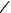 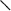  Автор, подписывающий статью от имени всех соавторов**Для подписания данного Заявления от имени соавторов, автор должен иметь доверенность с полномочиями на подписание от лица всего коллектива соавторов. При отсутствии доверенности, каждый их соавторов оформляет отдельный бланк Заявления.Просим рассмотреть возможность публикации данной статьи в названном журнале.Подтверждаем, что ознакомились со следующими документами:материалами, размещенными на сайте журнала «Здоровье мегаполиса» (https://www.city-healthcare.com/index.php/magazine/index):тематическими рубриками и направленностью журнала (вкладка сайта «Общая информация» - https://www.city-healthcare.com/index.php/magazine/info);основными положениями издательской этики журнала (вкладка сайта «Издательская этика» - https://www.city-healthcare.com/index.php/magazine/etica);правилами для авторов (вкладка сайта «Правила для авторов» - https://www.city-healthcare.com/index.php/magazine/pravila-dlya-avtorov). Настоящим подтверждаю (подтверждаем), что статья полностью соответствует требованиям редакции журнала, в том числе: Определена роль каждого из указанных в статье авторов (соавторов), и все авторы (соавторы) одобряют ее публикацию; Конфликты интересов (поставить Х, где требуется): Финансовый интерес, связанный с описываемым в статье медицинским оборудованием, методикой, фармакологическим препаратом и т.п. (финансовая поддержка исследования, гранты, стипендии); Финансовый интерес в отношении компании, производящей описываемое в статье медицинское оборудование, методику, фармакологический препарат и т.п. (в качестве инвестора);Денежные отчисления авторам (соавторам) согласно контракту консультанта (за последние три года) по медицинскому оборудованию, методике, лекарству и т.п.; Финансовый интерес в отношении маркетинга описываемого медицинского оборудования, методики, лекарства и т.п. (сотрудник компании-производителя); Нет конфликта интересов. 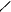 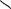 В подаваемой статье отсутствует плагиат, статья нигде ранее не публиковалась, не передавалась для публикации в другие издания и не находится на рассмотрении в других научных журналах. В случае, если в статье приводятся опубликованные ранее где-либо данные, объяснение этого факта приводится в комментариях к данному заявлению. Подтверждаю, что представленная статья является оригинальной, написана указанными авторами и не была опубликована ранее, не рассматривается в настоящее время для публикации каким-либо другим журналом и не будет представлена для такого рассмотрения после подачи в журнал «Здоровье мегаполиса». Настоящим подтверждаю, что подаваемая статья не содержит клеветнических или других незаконных заявлений и не содержит материалов, нарушающих какие-либо личные или имущественные права любого другого лица или организации.Настоящим подтверждаю наличие письменного разрешения от владельцев авторских прав на использование любых отрывков из статьи, защищенных авторским правом, где это применимо.Все авторы (соавторы) статьи, подписывая лицензионный договор (согласие) (Приложение № 1 к Заявлению), выражают свое добровольное согласие с тем, что государственное бюджетное учреждение города Москвы «Научно-исследовательский институт организации здравоохранения и медицинского менеджмента Департамента здравоохранения города Москвы», являясь учредителем журнала «Здоровье мегаполиса», обладает неисключительной лицензией на весь срок действия исключительного права на использование статьи на безвозмездной основе на территории России и всего мира, в том числе, не ограничиваясь: на публикацию статьи в бумажном и/или электронном формате, при которой статья лицензируется на условиях лицензии Creative Commons «Attribution-ShareAlike» («Атрибуция-СохранениеУсловий») 4.0 Всемирная, позволяющей третьим лицам в течение неограниченного срока распространять статью и ее части с обязательным сохранением ссылок на Автора и его соавторов и оригинальную публикацию в Журнале на условиях той же лицензии, в соответствии с которой распространяется оригинал, а также на воспроизведение и распространение статьи любым способом, включая отправку метаданных статьи или полных текстов в различные индексирующие базы данных и депозитарии; Статья является диссертационной (поставить Х, если требуется)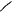 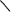 Комментарии: ___________________________________________________________________________ ________________________________________________________________________________________________________________________________________________________________________________________________________________________________________________________________________________________________________________________________________________________________Подписи авторов (соавторов) (в порядке, указанном в статье):Белышева Ольга Александровна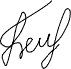 ,0,,,,,,,,,,,,,,,,,,,,,,,,,,,,,,,,,,,,,,,,,,0,02. 3.4.5.6.Виза руководителей организаций (подразделений): 1._________________________________ 2._________________________________ 3._________________________________ 4._________________________________ 